EFFILOCHEE  DE  CRABE,  VINAIGRETTE  AU  KIWI  ET  CREME  D'AVOCATPour 6 personnes :Ingrédients :1 avocat 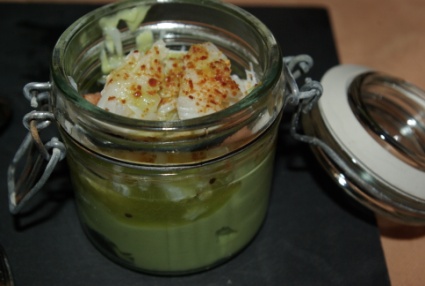 1 kiwi3 pinces de crabe2 citronscrèmevinaigre de xérèspiment d'EspelettePréparer la crème d'avocat :Mixer 1 avocat + jus d'1 citron  + 1 cs de crème. Rectifier l'assaisonnement avec sel, poivre.Répartir dans les verrines.Préparer l'effilochée  de crabe :Décortiquer 3 pinces de crabe. Arroser avec le jus d'1/2 citron.Assaisonner avec sel et piment d'Espelette.Répartir dans les verrines.Préparer la vinaigrette au kiwi :Couper 1 kiwi épluché en morceau. Arroser avec 2 cs de vinaigre de Xérès + 1 cs de jus de citron. Rectifier l’assaisonnement.Mixer.Filtrer à travers un tamis.Arroser l'effilochée de crabe.
http://cecilemillot.canalblog.com/archives/2011/01/16/20138235.html